附件22017年上海市市级体育类社会团体专项资金奖励申报流程图 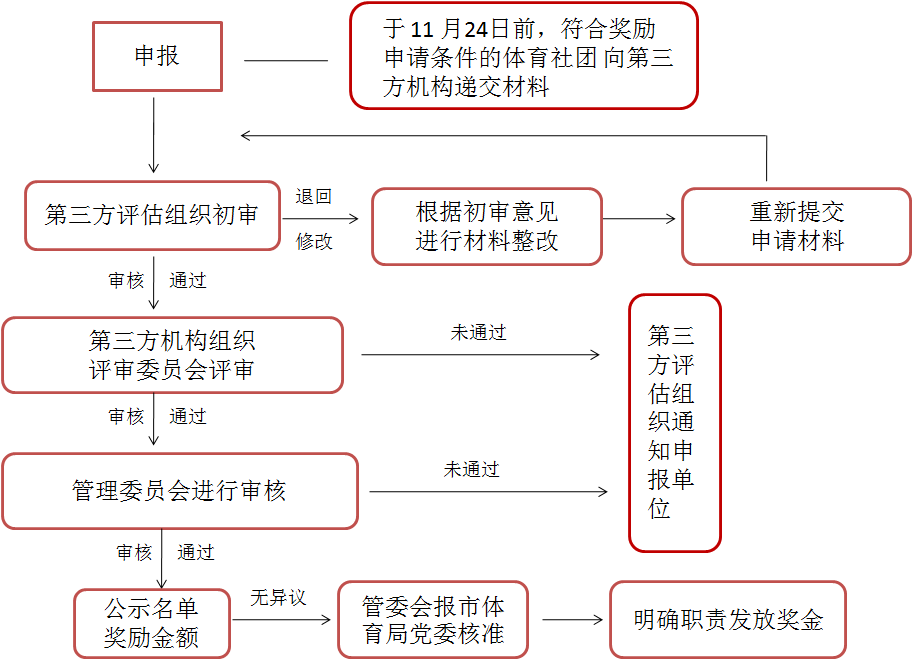 2017年上海市市级体育类社会团体专项资金奖励申报流程图